COMPROBACIÓN DE QUÓRUM, LECTURA Y APROBACIÓN DE ORDEN DEL DÍA.LECTURA Y APROBACIÓN DE ACTAS ANTERIORES:Acta N.° 34-2019. Miércoles 9 de octubre 2019Acta N.º 35-2019 Miércoles 16 de octubre de 2019Acta N.º 37-2019 Miércoles 6 de noviembre de 2019Acta N.º 38-2019 Miércoles 13 de noviembre de 2019Acta N.º 39-2019 Miércoles 20 de noviembre de 2019Acta N.º 40-2019 Miércoles 27 de noviembre de 2019ASUNTOS DE TRAMITACIÓN URGENTE:Nombramiento de Secretaría de Consaca.Oficio de la Contraloría de la República DFOE-SOC-1366 sobre el Presupuesto institucional 2020. Actualizar nombramientos de las Comisiones Permanentes.Actualizar nombramientos de las comisiones especiales vigentes. Oficio UNA-SCU-ACUE-298-2019 Constitución Integral de la Comisión Tripartita del V Congreso Universitario. Rendición de cuentas 2019.ASUNTOS VARIOS:CRONOGRAMA DE SESIONES DE CONSACA 2020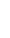 CRONOGRAMA DE SESIONES DE CONSACA 2020CRONOGRAMA DE SESIONES DE CONSACA 2020CRONOGRAMA DE SESIONES DE CONSACA 2020CRONOGRAMA DE SESIONES DE CONSACA 2020CRONOGRAMA DE SESIONES DE CONSACA 2020MESFECHATEMATEMATEMAOBSERVACIONESENERO22ENERO29FEBRERO5FEBRERO12FEBRERO19FEBRERO26Sesión 1-2020 Asamblea de Fundadores FundaunaSesión 1-2020 Asamblea de Fundadores FundaunaSesión 1-2020 Asamblea de Fundadores FundaunaMARZO4MARZO11MARZO18MARZO25ABRIL1ABRIL8Feriado – Semana SantaFeriado – Semana SantaFeriado – Semana SantaABRIL15ABRIL22ABRIL29MAYO6MAYO13MAYO20MAYO20MAYO27JUNIO3JUNIO10JUNIO17JUNIO24TOTAL SESIONESTOTAL SESIONESTOTAL SESIONES20 Quitando feriados y otras actividadesQuitando feriados y otras actividades